PROPOZICE KRAJSKÉHO KOLA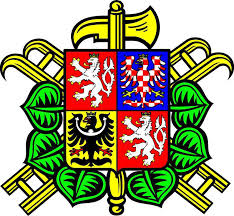 STŘEDOČESKÝ KRAJSOUTĚŽ DOBROVOLNÝCH HASIČŮ V DISCIPLÍNÁCHTFA 2022„Nejtvrdší hasič přežívá“              O pohár starosty Krajského sdružení hasičů(nominační soutěž na MČR v TFA)PořadatelSdružení hasičů Čech, Moravy a Slezska – Krajské sdružení hasičů Středočeského krajeOkresní sdružení hasičů KolínSDH Starý KolínPražská a Středočeská liga TFA  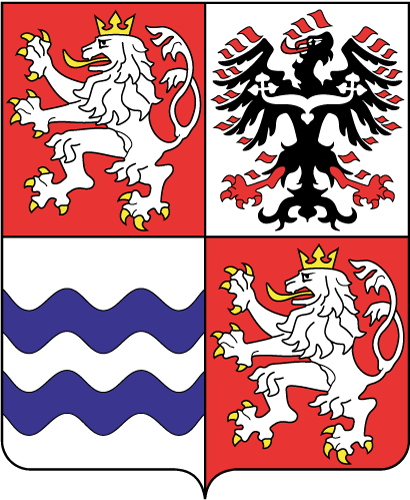 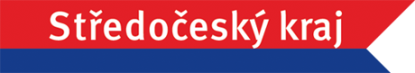         NEDĚLE 18. ZÁŘÍ 2022        Sportovní areál Starý KolínSoutěž bude provedena dle Směrnic hasičských sportovních soutěží pro muže a ženy schválené VV SH ČMS dne 16. 6. 2011 s účinností od 1. 1. 2012 Část I. Organizační zabezpečení hasičských soutěží a dle „Pravidel soutěže v disciplínách TFA“ vydané SIAŘ GŘ HZS ČR č. 9/2015 ze dne 18. 2. 2015.Soutěž je určena pro řádné členy SH ČMS. Soutěž v disciplínách TFA pro dobrovolné hasiče se uskuteční v kategorii muži ve dvou věkových kategoriích a ženy v jedné věkové kategorii.kategorie muži do 34 let		/ročník narození 1988 a mladší/kategorie muži nad 35 let		/ročník narození 1987 a starší/      c)   kategorie ženy                                   /bez omezení věku/Místo konání: Sportovní areál za kulturním domem Starý KolínDatum konání: 18. 9. 2022Velitel soutěže: Gerberg PavelHlavní rozhodčí: Růžička MilanVedoucí technické skupiny: Chovančík PavelTechnická skupina: OSH KolínRozhodčí:úsek: Červinka Václavúsek: Spilka Martinúsek: Rys Josefúsek: Jankovský Václav  Další rozhodčí: Šarbachová ZuzanaRegistrace závodníků bude probíhat elektronicky na stránkách www.pscligatfa.cz Pražská a Středočeská liga TFA.Přihlášky závodníků zasílejte elektronicky na email: pscligatfa@gmail.com. Při prezenci závodníci předloží písemný potvrzený originál přihlášky. Přihlášky zasílejte od 20.8. 2022 do 15.9.2022.Prezence rozhodčích proběhne od 7:30 do 8:00 hodin.Prezence závodníků bude probíhat od 7:30 do 9:00 hodin.Akreditace závodníků – každý závodník bude po celou dobu soutěže označen identifikačním náramkem na ruce, který mu bude upevněn u prezence. Náramek je nepřenosný, číslovaný, voděodolný a opatřen specifickým samolepícím uzávěrem s bezpečnostním výsekem. Pokud dojde k neúmyslnému poškození náramku, může závodník požádat o jeho výměnu v prostorách akreditace. V případě, že se závodník neprokáže náramkem před startem, nebude závodníkovi umožněn start.Při AKREDITACI se závodníci prokazují:Potvrzeným originálem přihlášky.Platným průkazem SH ČMS. V případě, že na průkazu není fotografie, tak zároveň občanským průkazem.U akreditace budou závodníkům sděleny další závazné pokyny organizátora soutěže.PROHLÁŠENÍM soutěžícího, který stvrdí svým podpisem, že splňuje fyzickou, zdravotní způsobilost a ostatní podmínky stanovené v propozicích soutěže a pokud dojde ke změně zdravotní způsobilosti před konáním závodu, musí tuto skutečnost oznámit pořadateli při akreditaci. V případě startujícího závodníka mladšího 18 ti let (datum narození je až po datu konání soutěže), nutno předložit při akreditaci „Prohlášení rodiče/zákonného zástupce o způsobilosti člena SH k soutěži“. Soutěžící závodníci si zabezpečují dopravu na vlastní náklady nebo po dohodě s SDH, OSH.Startovné se nevybírá!!!Zdravotní zajištění a bezpečností opatřeníZdravotnickou službu v místě soutěže zabezpečí pořadatel. Pojištění soutěžících a ostatních účastníků soutěže vyplývá z předpisů SH ČMS.Předpokládaný časový rozpis:07:30 – 08:00             	prezence rozhodčích07:30 – 09:00		prezence závodníků09:00 – 09:30		seznámení s tratí, instruktáž09:45			nástup, zahájení soutěže10:00			start závodů15:30			vyhlášení výsledkůTechnické ustanovení:a) ObecnéTrať bude postavena na dvou drahách a je rozdělena do 4 úseků. V každém úseku plní soutěžící jednotlivé disciplíny v předepsaném pořadí. Izolační vzduchový dýchací přístroj bude pouze nesen jako zátěž. Maska ani plicní automatika nebude na dýchacím přístroji nasazena, ani ji soutěžící při výkonu disciplín nebude mít u sebe.V případě nepříznivých povětrnostních podmínek si pořadatel vyhrazuje právo změny jednotlivých úseků tratě.b) ProtestPři podání protestu musí být složena finanční částka (kauce) v hotovosti ve výši 1000 Kč. Protest může podat pouze vedoucí soutěžního družstva nebo jednotlivec, a to písemnou formou u hlavního rozhodčího soutěže. V případě protestu o tomto musí být učiněn zápis. Protest musí být podán do 15 minut po doběhnutí soutěžícího.c) Výstroj a výzbroj soutěžících – zabezpečuje si soutěžícítriko nebo spodní prádlo s krátkými nebo dlouhými rukávytřívrstvý ochranný oděv pro hasiče včetně odnímatelných vrstevzásahová přilba pro hasičeochranné rukavice pro hasičezásahová obuvopasek s karabinoud) InstruktážVe stanoveném čase provede hlavní rozhodčí instruktáž k provedení jednotlivých disciplín a k průběhu soutěže. Instruktáž je povinná pro všechny soutěžící. V rámci instruktáže stanoví dobu startu, startovní intervaly mezi soutěžícími a případně upřesní další pravidla.e) Technické prostředky, které zabezpečuje pořadatel10x dýchací přístroj, jen jako zátěž bez masky a plicní automatikyPrvní úsek:2x PS 1216x hadice B 75 mm 4x proudnice B2x box na hadiceDruhý úsek:2x Hamer box4x kladivo (perlík) + náhradní kladiva2x barel 20 kg2x barel2x tunel 4x kužel2x 80 kg figurína2x 40 kg figurína2x 3m bariéra s lanem a matrací2x žebříkTřetí úsek:8x žebřík nastavovací (2 sady)4x hadice B2x pracovní lano2x nízkoprůtažné lano2x zachycovač pádu2x proudnice B2x hydrantový nástavecLešení s plošinou (o výšce 2. NP) bez schodiště s pevnými žebříky po straně, nebo lešení s vnitřním schodištěm Čtvrtý úsek:4x hadice B4x hadice C2x kuželf) PřípravaNejméně 5 minut před stanovenou dobou startu se soutěžící v předepsané výstroji a výzbroji dostaví do stanoveného prostoru k předstartovní kontrole.Rozhodčí – startér a člen technické skupiny zkontrolují, zda jeho výstroj a výzbroj odpovídá pravidlům, po kontrole soutěžící odchází přímo do prostoru startu.g) StartSoutěžící startuje s kompletním zásahovým oděvem, s kabátem ochranného oděvu zapnutým do horní úrovně, s pracovním polohovacím pásem s karabinou, nasazenou přilbou, zásahovými rukavicemi a izolačním dýchacím přístrojem bez masky (dále jen IDP). Na žádném z úseků nesmí soutěžící sundat ani rozepínat nebo upravovat žádnou součást výstroje předepsanou pro daný úsek. Zásahové rukavice musí soutěžící použít na 3. úseku, na ostatních úsecích je použití zásahových rukavic dobrovolné (viz instruktáž). Rukavice musí mít soutěžící stále u sebe.Připraven ke startu musí být soutěžící nejméně 30 vteřin před stanoveným časem startu, maximální doba pro splnění daných úseků je 5 minut.Start pokusu bude upřesněn pořadatelem při instruktáži. Měření času se spouští současně s odstartováním pokusu. Průběh 1. úseku – od startovní čáry soutěžící běží na stanovenou vzdálenost k přistavené PS 12, k ní na výstupy připojí dvě hadicová vedení půlspojkami B. Následně obě hadicová vedení uchopí za proudnice a poté celé vedení rozvine na 55m, kde proudnice odloží na metu. Poté se přesune po trati a smotá dvě hadice B, položené rovnoběžně vedle sebe, každou zvlášť do kotouče půlspojkou dovnitř a uloží je do boxu tak, aby z něj žádnou částí nepřečnívaly přes půdorys boxu, a potom odběhne do cíle úseku.Průběh 2. úseku – bez IDP, od startovní čáry soutěžící doběhne k Hamer boxu, uchopí palici a provede 80 úderů do jeho konstrukce (střídavě nahoru a dolů), poté palici odloží na určené místo, běží k tunelu, uchopí 20 kg závaží a pronese ho tunelem, oběhne kužel 5 m vzdálený od konce tunelu a stejnou trasou vrátí závaží zpět na místo, doběhne k figuríně (ženy 40 kg, muži 80 kg), uchopí ji a přemístí koridorem do stanovené vzdálenosti a kolem kuželů zpět a položí ji na stanovené místo, běží k 3m bariéře, překoná ji a seskočí do matrace. V ten moment rozhodčí vypíná časomíru.Průběh 3. úseku – nástup na dráhu v rukavicích, po startu soutěžící postupně dopraví 4 ks žebříků spojených po 2 ks k postavenému lešení, o které je opře. Připne si karabinu k jistícímu zařízení a vystoupá po žebříku na lešení. Pomocí lana vytáhne a odloží břemeno na podlážku lešení a sleze po žebříku zpět na zem. Odepne si jistící zařízení. Běží k hydrantovému nástavci a připojí proudnici B. Poté pokračuje do cíle úseku.Průběh 4. úseku – po startu soutěžící uchopí připravené hadice B a běží vyznačenou trať, oběhne kužel a vrací se do cíle.Časomíra Jednotlivé úseky budou měřeny elektronickou časomírou (KH, KO, ME, NY).Penalizace dle pravidel TFADoprovodZávodníka může na trati doprovázet pouze 1 osoba (po celou dobu závodu).  Nesplnění nebo nedodržení dílčího prvku je řešeno diskvalifikací: nedostavení se na předstartovní kontrolu 5 minut před stanoveným časem startu na prvním úsekuneuposlechnutí pokynů rozhodčíhopřekročení stanoveného časového limitu při plnění disciplínrozepnutí nebo odložení jakékoliv součásti výstrojenedodržení trasy, zkrácení trasypřečnívající hadice přes půdorys boxunedodržení počtu úderů kladivemprohazování závaží tunelem neproběhnutí tunelemtransport figuríny jiným způsobem než úchopem obouruč zezadu (vlečení figuríny za nohy, hlavu, nedotažení celé figuríny přes metu apod.), nešetrné upuštění figuríny (je-li figurína upuštěna a její hlava je v té chvíli výše, než jsou kolena soutěžícího)nepřekonání bariéry nebo použití nepovolené pomůckypád žebříkuzásah další osoby atp. Důvodem k postihu soutěžícího 10 trestnými vteřinami je: zjevné odhození proudnic místo položeníodložení palice mimo označený prostorzjevné odhození barelů místo položení Nedošroubování nebo upadnutí proudnice z hydrantového nástavce  Stanovení pořadíPořadí jednotlivců v každé kategorii se stanoví na základě součtu časů dosažených v jednotlivých úsecích, včetně penalizací.DopingDle pravidel soutěže v disciplínách TFA, pravidlo 30.Různésoutěžící nastoupí k zahájení a na ukončení v pracovním stejnokroji PS II včetně čepiceústroj rozhodčích – pracovní stejnokroj PS IIměření času elektronickyinformace o diskvalifikacích bude zveřejněna taktéž u zápisu časů u startu závoduStravováníOrganizační pracovníci, rozhodčí, technická četa mají zabezpečené obědy v prostoru stadionu. Stravování závodníků není zajištěno pořadatelem soutěže. V prostoru stadionu bude stánek s možností zakoupení občerstvení na vlastní náklady. Během dne je možnost zakoupení další stravy ve stánku s občerstvením na stadionu.Ceny KSH Středočeského kraje zabezpečí pro všechny kategorie poháry.                                                                         Oldřich LACINA			                                                           starosta KSH Středočeského kraje                             